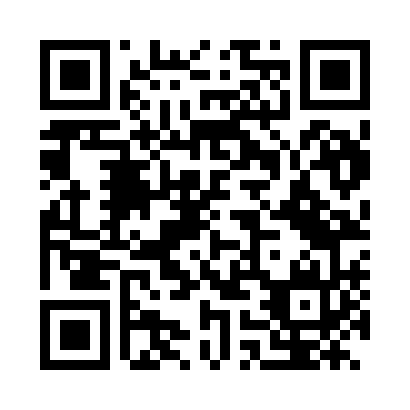 Prayer times for Murcia, Murcia, SpainWed 1 May 2024 - Fri 31 May 2024High Latitude Method: Angle Based RulePrayer Calculation Method: Muslim World LeagueAsar Calculation Method: HanafiPrayer times provided by https://www.salahtimes.comDateDayFajrSunriseDhuhrAsrMaghribIsha1Wed5:297:082:026:548:5610:292Thu5:277:072:016:558:5710:303Fri5:267:062:016:558:5810:324Sat5:247:052:016:568:5810:335Sun5:237:042:016:568:5910:346Mon5:217:022:016:579:0010:357Tue5:207:012:016:579:0110:378Wed5:187:002:016:589:0210:389Thu5:176:592:016:589:0310:3910Fri5:156:582:016:599:0410:4111Sat5:146:572:016:599:0510:4212Sun5:126:572:017:009:0610:4313Mon5:116:562:017:009:0710:4514Tue5:106:552:017:019:0710:4615Wed5:096:542:017:019:0810:4716Thu5:076:532:017:029:0910:4817Fri5:066:522:017:029:1010:5018Sat5:056:512:017:039:1110:5119Sun5:046:512:017:039:1210:5220Mon5:026:502:017:049:1310:5321Tue5:016:492:017:049:1310:5422Wed5:006:492:017:059:1410:5623Thu4:596:482:017:059:1510:5724Fri4:586:472:017:059:1610:5825Sat4:576:472:027:069:1710:5926Sun4:566:462:027:069:1711:0027Mon4:556:462:027:079:1811:0128Tue4:546:452:027:079:1911:0229Wed4:546:452:027:089:2011:0330Thu4:536:442:027:089:2011:0431Fri4:526:442:027:099:2111:05